Name ___________________________ Date________ Hour________Super Bear – Proportions Practice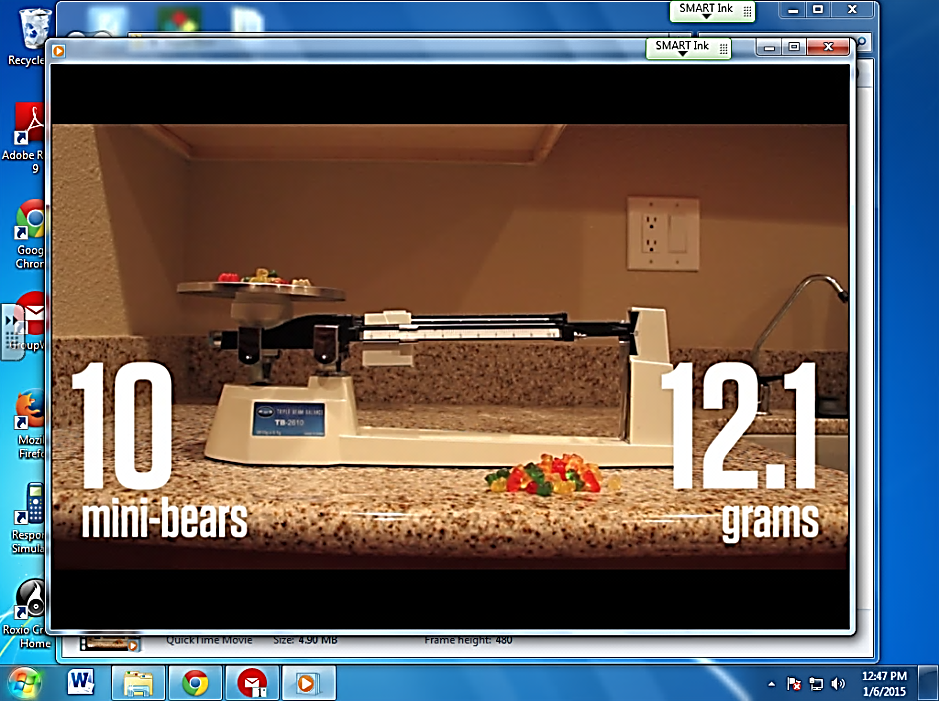 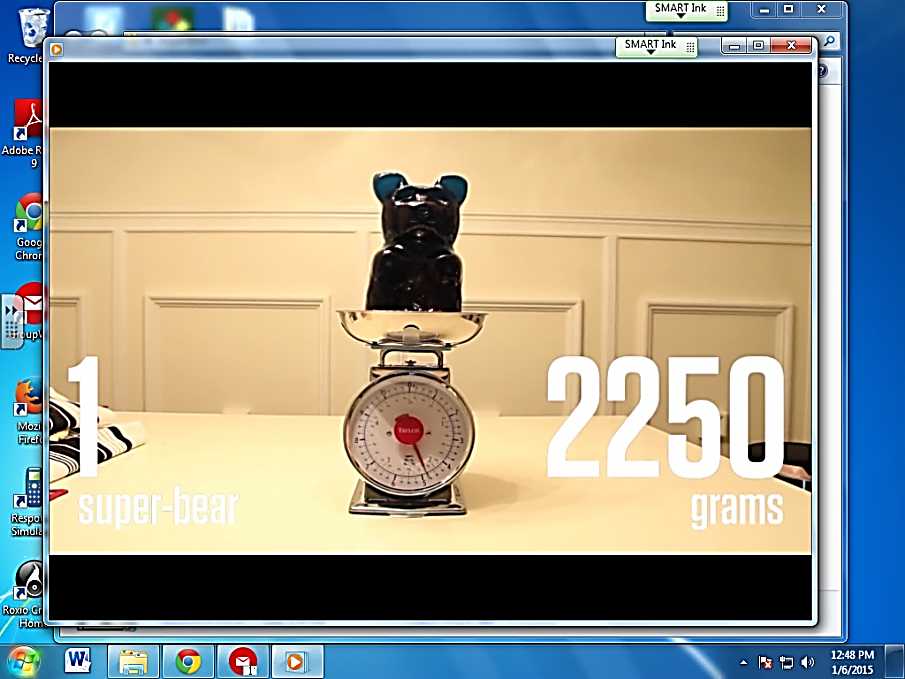 Using the measurements from above, set up and solve a proportion for how many mini-gummy bears have the same mass as super bear.Using a proportion, how many mini-gummy bears could you buy with $20?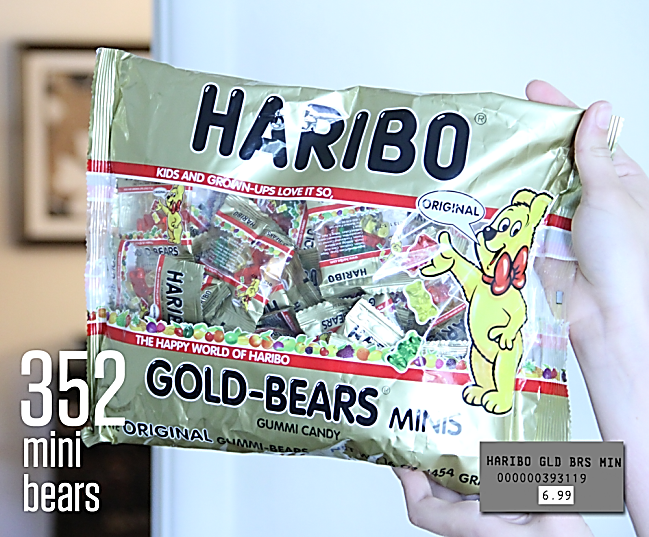 Using a proportion, how many regular-gummy bears could you buy with $20?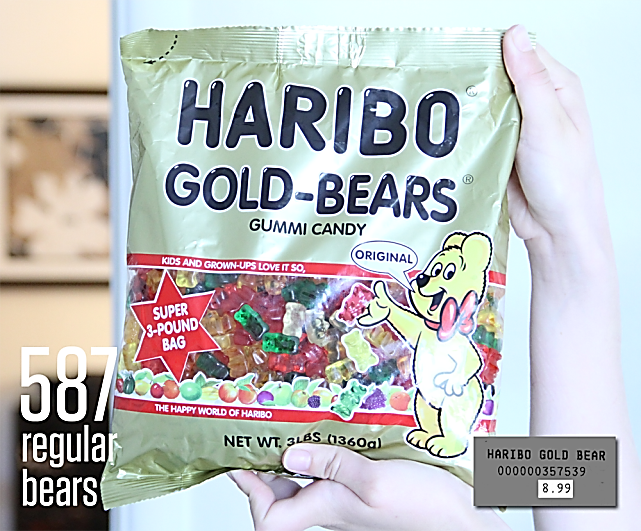 Using a proportion, how many regular gummy bears (refer to #3) cost the same amount as a super bear?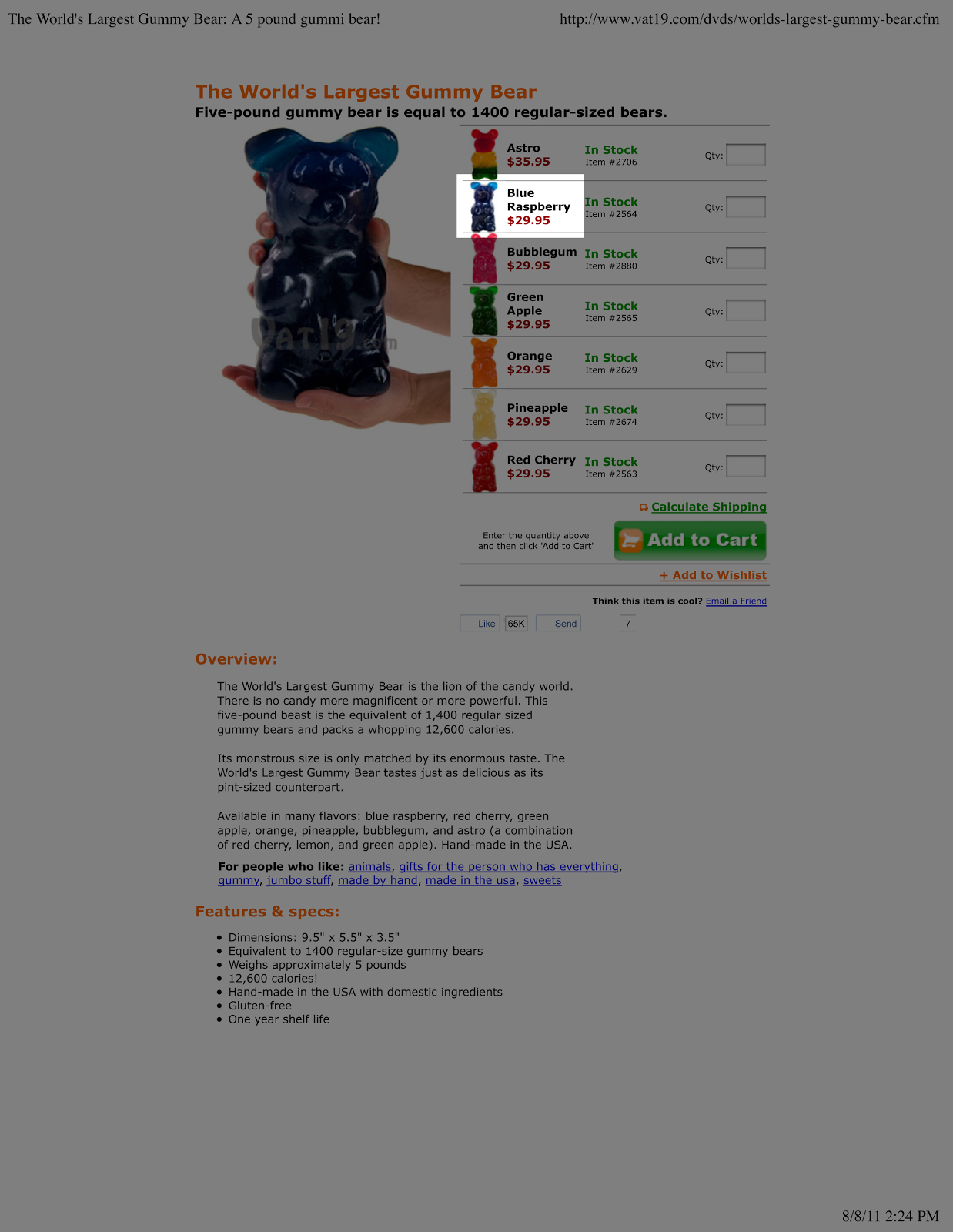 The ad for super bear claims that it is equal to 1,400 regular-sized bears.  We calculated super bear to have the same mass as 974 regular-sized gummy bears.  Explain why the ad could be off by over 400 regular-gummy bears.The label below shows the nutritional information for 20 regular-sized gummy bears.  Using a proportion, how many calories would a super bear have (remember 974 regular gummy bears have the same mass as one super bear)?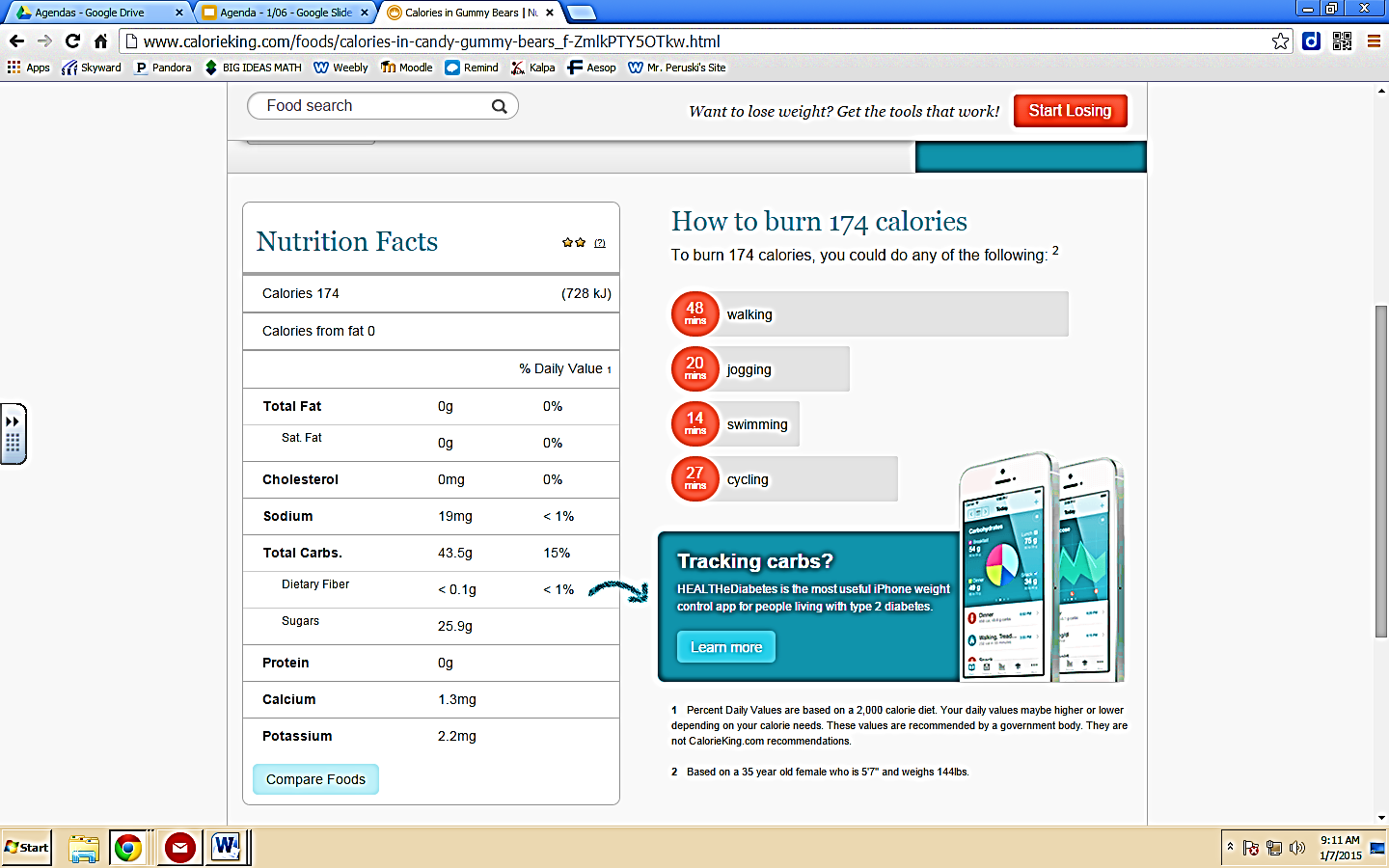 